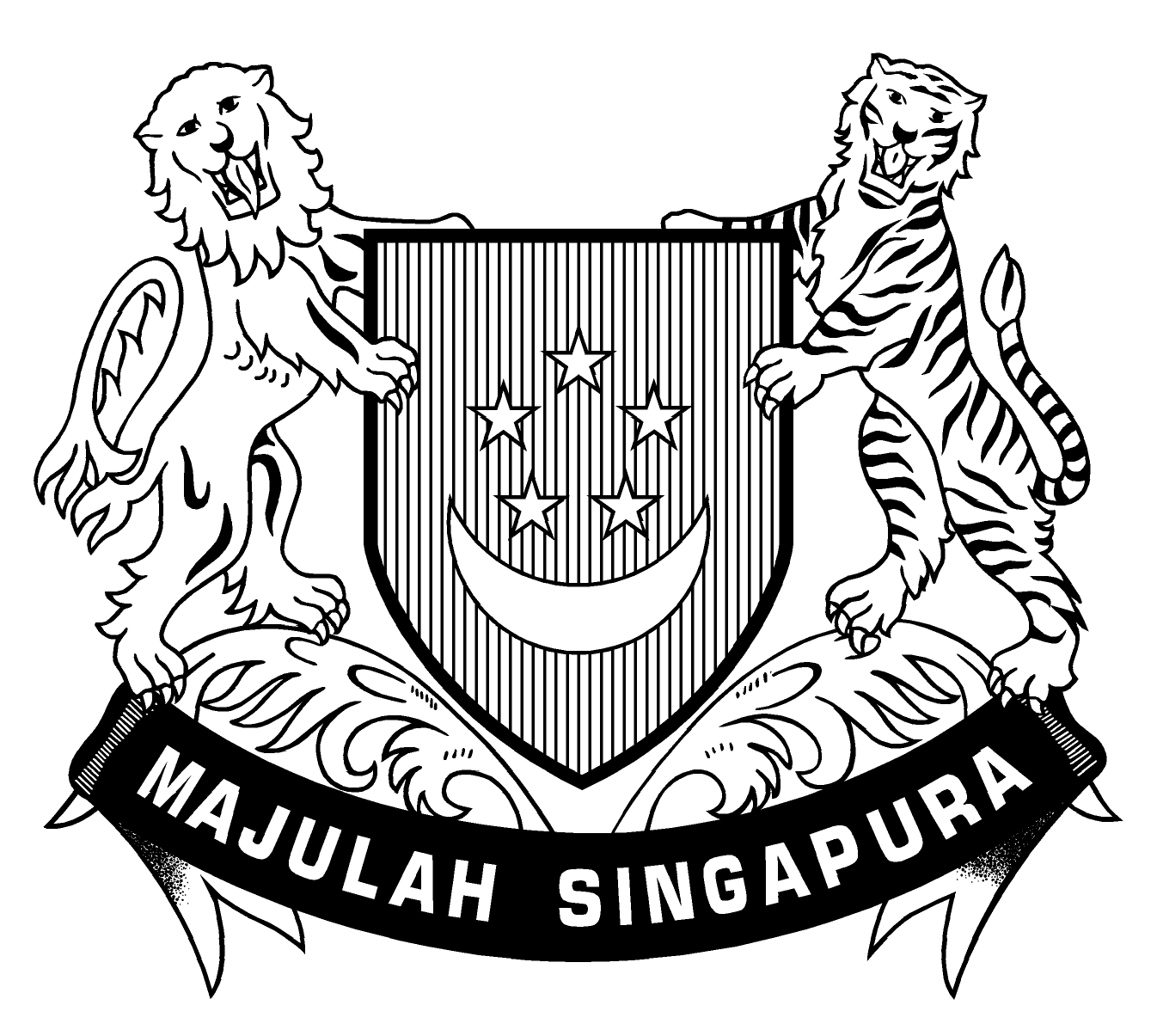 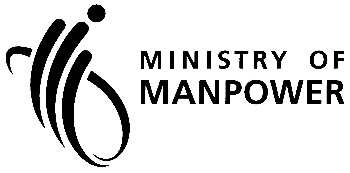 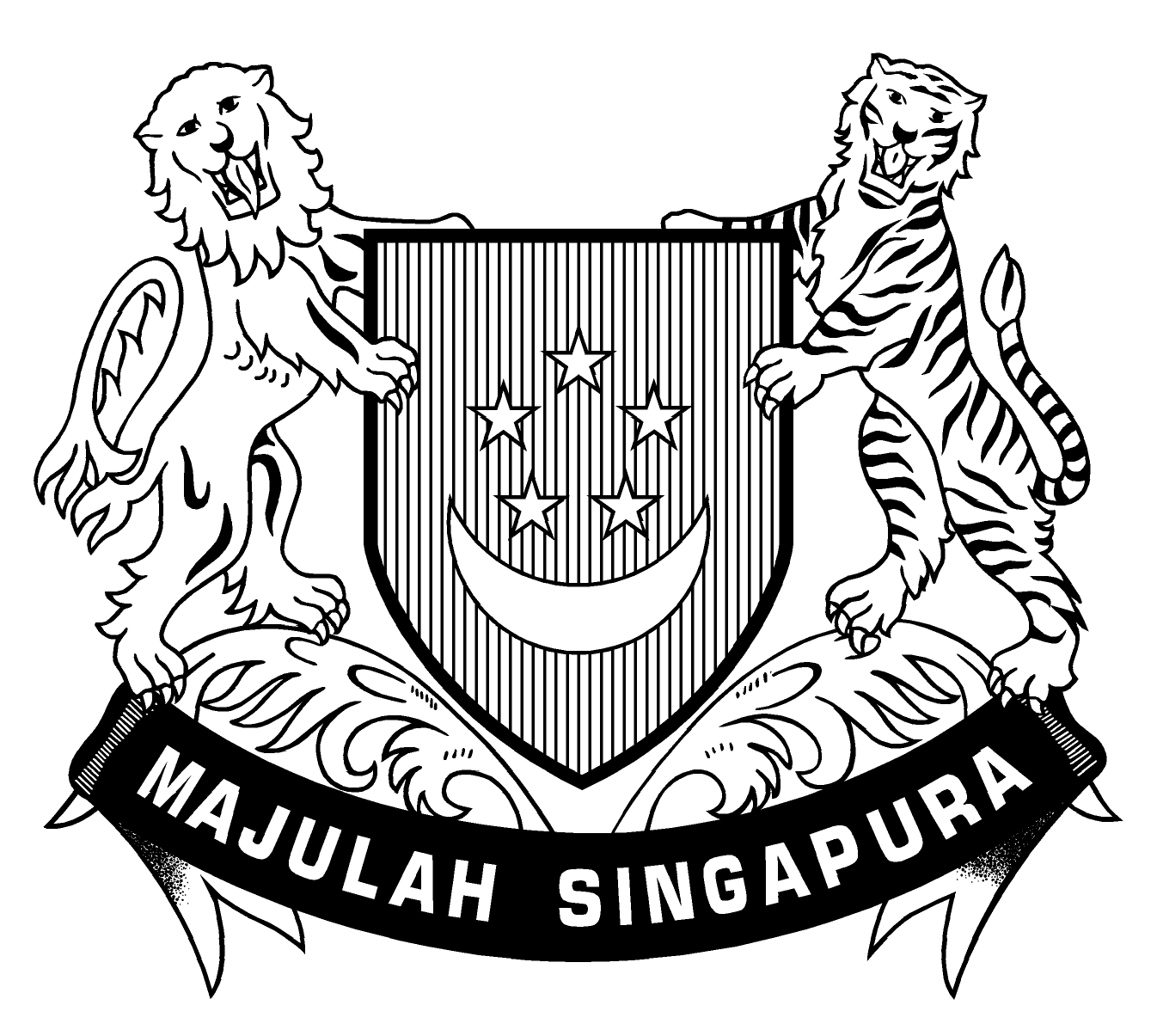 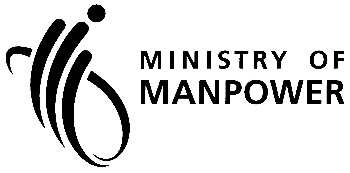 Please note that for new dormitory operators taking over an existing FCD, the operator is required to adhere to the new dormitory requirements. 1. Landlord (Lessor/ Building Main tenant or owner)2. Existing/Previous operator 3. New operator 4. Dormitory Information5. Declaration of Facilities (Available to workers)6. Declaration of delineation between dormitory and workspace (Please tick the option)Please ensure that all submitted photos must be taken no less than 1 week before date of submissionPicture of Workers Room (Overall View) Picture of Workers Room (Overall View) Picture of personal lockersPicture of washing machines if any (Please submit PDF contract of laundry services if no washing machines on premises.)Picture of proper area for workers to dry laundry if not using laundry service. Picture of sanitary facilities overall viewPicture of shower area.Picture of water closets (WCs)Picture of urinals.Picture of proper waste disposal area (Main disposal bin)Picture of sickbays that also shows how it is ventilated. (If there is no sickbay at the FCD, please complete part 6 on page 2)       *Please consult with a Qualified Person (QP) or Professional Engineer (PE) if you need approval for           the addition of a sick bay to the dormitory. Pictures showing overall cooking area. Pictures of cooking area (Zoom in on stoves)Pictures of cooking area (Focus on exhaust hood or fans that draw out fumes.) Pictures of the cooking area (Focus on storage area for uncooked food)RectificationsSubsequent pages to be used only if you are asked to perform rectifications works. FOR MORE INFORMATION, YOU CAN ACCESS THE FOLLOWING URL: 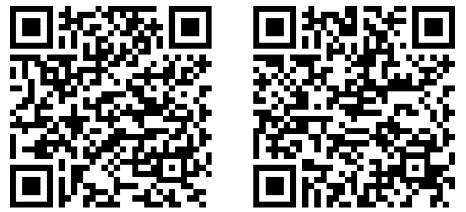 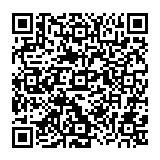 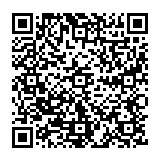 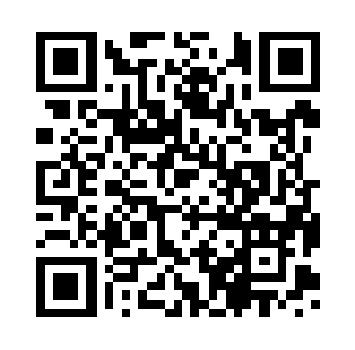 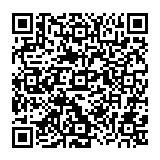 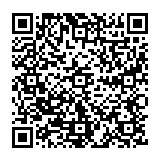 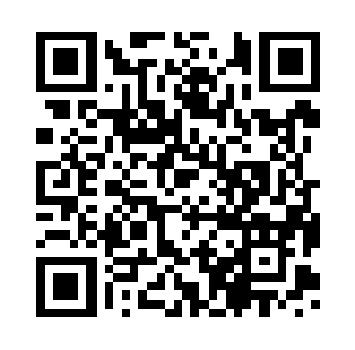 Factory Converted Dormitory Renewal Application Form                                  Name/Company NameIdentity/Company Registration NoContact No & Email Name/Company NameIdentity/Company Registration NoDormitory AddressContact No & Email Occupancy Load Name/Company NameIdentity/Company Registration NoDormitory AddressContact No & Email Name of Dorm ManagerOccupancy Load Current Expiry date of URA Temporary PermissionFacilities (Total)Number (a)Total No. of current occupants (b)Ratio per worker (b/a)              Current occupants / FacilitiesShower PointsUrinalsWater Closets (toilet bowls)SinksElectrical PointsBed FramesLockersCooking area for workers (Yes/No)Residents are able to access their rest areas and all dormitory facilities without the need to enter their workplace(s).Residents are not able to access their rest areas and dormitory facilities without the need to enter their workplace(s). Please specify reason(s) and which are the areas in the FCD that the workers need to enter the workplace(s): UndertakingUndertaking I declare that the information provided above is true and correct to the best of my knowledge and beliefs. I understand that it is an offence under Section 22(1)(d) of the Employment of Foreign Manpower Act (EFMA), to provide false information to the Ministry of Manpower. I also understand that offenders will be subjected to a fine of up to $20,000, and/or 24 months’ jail. I declare that the information provided above is true and correct to the best of my knowledge and beliefs. I understand that it is an offence under Section 22(1)(d) of the Employment of Foreign Manpower Act (EFMA), to provide false information to the Ministry of Manpower. I also understand that offenders will be subjected to a fine of up to $20,000, and/or 24 months’ jail.Name of Director NRIC / FIN(last 4 characters only)Company Name Date